                                                                 РЕСПУБЛИКА  КРЫММУНИЦИПАЛЬНОЕ ОБРАЗОВАНИЕНОВОГРИГОРЬЕВСКОЕ СЕЛЬСКОЕ ПОСЕЛЕНИЕ НИЖНЕГОРСКОГО РАЙОНА РЕСПУБЛИКИ КРЫМРАСПОРЯЖЕНИЕО проведении публичных слушанийпо обсуждению проекта решенияНовогригорьевского сельского совета«Об исполнении  бюджета Новогригорьевского сельского поселенияНижнегорского района Республики Крым за 2022 год».                     В соответствии с Федеральным Законом от 06.10.2003 г.  №131-ФЗ  ст.28 "Об общих принципах организации местного самоуправления в Российской Федерации", Законом Республики Крым от 21.08.2014г. №54-ЗРК «Об основах местного самоуправления в Республике Крым,  Уставом Новогригорьевского сельского поселения Нижнегорского района Республики Крым, Положением о бюджетном процессе в муниципальном образовании Новогригорьевское сельское поселение Нижнегорского района Республики Крым, утверждённого решением 31-й сессии 2-го созыва Новогригорьевского сельского совета от 15.12.2022г. №7                                          Р А С П О Р Я Ж А Ю СЬ :1.Назначить проведение публичных слушаний по проекту решения Новогригорьевского сельского совета «Об исполнении  бюджета Новогригорьевского сельского поселенияНижнегорского района Республики Крым за 2022 год» на 27 апреля 2023 года в 13.00 часов в здании администрации Новогригорьевского сельского совета по адресу: с.Новогригорьевка, ул.Мичурина, 59 Нижнегорский район, Республика Крым.2.Поручить членам постоянной комиссии по бюджету, налогам, муниципальной собственности, земельных и имущественных отношений, социально-экономическому развитию провести  необходимые организационные мероприятия по указанным публичным слушаниям, разместить на Доске объявлений Новогригорьевского сельского совета информацию о дате, времени и месте проведения публичных слушаний, а также Порядок участия граждан  в обсуждении проекта решения.3.Протокол и результаты публичных слушаний, а так же сообщение о том, что состоялось обсуждение проекта исполнения  бюджета сельского поселения за 2022 год , об отсутствии или наличии предложений граждан с их перечислением обнародовать на доске объявлений сельского совета.4.Настоящее распоряжение обнародовать путём размещения на Доске объявлений сельского  совета.5.Контроль за исполнением данного распоряжения оставляю за собой.Глава муниципального образованияНовогригорьевское  сельское поселениеНижнегорского района Республики Крым –председатель Новогригорьевского сельского совета                        А.Данилин 	Приложение к распоряжению Новогригорьевского сельского советаот «05»  апреля  2023 года №1ПОРЯДОКучета предложений и участия граждан в обсуждении проекта решения Новогригорьевского сельского совета  «Об исполнении  бюджета Новогригорьевского сельского поселенияНижнегорского района Республики Крым за 2022 год»1. Настоящий порядок разработан в соответствии с Федеральным законом Российской Федерации от 6 октября 2003 года № 131-ФЗ «Об общих принципах организации местного самоуправления в Российской Федерации», Уставом Новогригорьевского сельского совета Нижнегорского района Республики Крым, и определяет порядок учета предложений и участия граждан в обсуждении проекта решения Новогригорьевского сельского совета  «Об исполнении  бюджета Новогригорьевского сельского поселенияНижнегорского района Республики Крым за 2022 год» - (далее – Проект).2. На основании распоряжения председателя Новогригорьевского сельского совета-главы администрации Новогригорьевского сельского поселения от 05.04.2023 г. №1 «О проведении публичных слушаний по обсуждению проекта решения «Об исполнении  бюджета Новогригорьевского сельского поселения Нижнегорского района Республики Крым за 2022 год» публичные слушания по проекту решения проводятся 27 апреля 2023 года  в 13-00 часов в администрации Новогригорьевского сельского поселения по адресу: с.Новогригорьевка, ул.Мичурина,59 Нижнегорского района Республики Крым.3. Для подготовки и проведения публичных слушаний создана рабочая группа из членов постоянной комиссии по  бюджету, налогам, муниципальной собственности, земельных и имущественных отношений, социально-экономическому развитию. Предложения и замечания вносятся в рабочую группу в письменном виде с указанием фамилии, имени, отчества, адреса гражданина с указанием статьи, в которую вносятся поправки, либо новой редакции данной статьи, а также дополнительных статей Проекта до 26 апреля  2023  года.4. Предложения о дополнениях и изменениях в Проект должны соответствовать требованиям федерального и областного законодательства и отвечать следующим требованиям:- обеспечивать однозначное толкование положений Проекта;- не допускать противоречий либо несогласованности с иными положениями Проекта.5. Поступившие в рабочую группу письменные предложения о дополнениях и изменениях в Проект предварительно изучаются и рассматриваются рабочей группой.6. Предложения, внесенные с нарушением порядка, формы и сроков, предусмотренных настоящим Порядком, по решению рабочей группы могут быть оставлены без рассмотрения.Предложения о дополнениях и изменениях в Проект, признанные соответствующими требованиям, предъявляемым настоящим Порядком, подлежат дальнейшему изучению, анализу, обобщению рабочей группой и учету. Эти предложения доводятся до сведения участников публичных слушаний в день проведения публичных слушаний.7. В обсуждении Проекта могут принять участие все желающие жители Новогригорьевского сельского поселения, обладающие активным избирательным правом.8. По итогам проведения публичных слушаний, изучения, анализа и обобщения внесенных предложений о дополнениях и изменениях в Проект рабочая группа составляет мотивированное заключение.9. Заключение о результатах публичных слушаний учитывается Новогригорьевским сельским советом в качестве рекомендации при рассмотрении проекта решения Новогригорьевского сельского совета «Об исполнении  бюджета Новогригорьевского сельского поселенияНижнегорского района Республики Крым за 2022 год».05 апреля 2023 годас.Новогригорьевка №1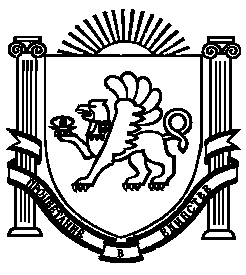 